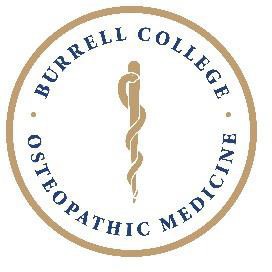 Curriculum Change Proposal FormFor information regarding the process of proposal submission, please review the Curriculum Committee Procedures Article II Section 3.Please complete the following:Name of person submitting proposal	Role (e.g., Course Director)If this involves an existing course, what is the name and number of the course?___________________________		___________________________  Course name					Course Number (from Catalog)The purpose of this curriculum change proposal is to request:  Addition of a new course  Removal of an existing courseChange to an existing course:  Addition of a new session(s)  Removal of an existing session(s)  Change to assessment procedures  Resequencing of academic calendar  Change to course credit hours  Other ________________________  OtherCourse Start Date:					Course End Date:  Describe and explain the need for the curriculum change you are proposing. Provide a list of individuals who will be affected by this change, including faculty members involved in affected sessions, and describe their role. Does this change affect another course? If yes, describe how that course is being affected and what the course director is doing to address it. Describe any additional resources required for this change to take affect (i.e. teaching space, equipment, personnel, etc.)Please attach any relevant supporting items with this form (e,g,. If proposing a new course, a proposed syllabus and catalog entry should be included).This certifies that the following individuals have reviewed the proposed curriculum change. Course changes involving addition or removal of a session require acknowledgment by the Chair of all affected disciplines.